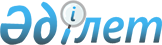 "2017 – 2019 жылдарға арналған аудандық бюджет туралы" Жуалы аудандық мәслихатының 2016 жылғы 23 желтоқсандағы № 9-3 шешіміне өзгерістер енгізу туралыЖамбыл облысы Жуалы аудандық мәслихатының 2017 жылғы 21 маусымдағы № 13-4 шешімі. Жамбыл облысы Әділет департаментінде 2017 жылғы 22 маусымда № 3472 болып тіркелді
      РҚАО-ның ескертпесі.

      Құжаттың мәтінінде түпнұсқаның пунктуациясы мен орфографиясы сақталған.
      Қазақстан Республикасының 2008 жылғы 4 желтоқсандағы Бюджет кодексіне және "Қазақстан Республикасындағы жергілікті мемлекеттік басқару және өзін-өзі басқару туралы" 2001 жылғы 23 қаңтардағы Қазақстан Республикасы Заңының 6 бабына сәйкес Жуалы аудандық мәслихат ШЕШІМ ҚАБЫЛДАДЫ: 
      1. "2017-2019 жылдарға арналған аудандық бюджет туралы" Жуалы аудандық мәслихаттың 2016 жылғы 23 желтоқсандағы № 9-3 (нормативтік құқықтық актілерді мемлекеттік тіркеу тізілімінде № 3272 болып тіркелген, 2017 жылдың 4 қаңтарында аудандық "Жаңа өмір"-"Новая жизнь" газетінде жарияланған) шешіміне келесі өзгерістер енгізілсін:
      1 тармақта: 
      1) тармақшада:
      "8 283 526" деген сандар "8 259 269" деген сандармен ауыстырылсын;
      "1 131 668" деген сандар "1 118 023" деген сандармен ауыстырылсын;
      "8 490" деген сандар "9 048" деген сандармен ауыстырылсын;
      "10 500" деген сандар "33 587" деген сандармен ауыстырылсын;
      "7 132 868" деген сандар "7 098 611" деген сандармен ауыстырылсын; 
      2) тармақшада: 
      " 8 411 058" деген сандар "8 386 801" деген сандармен ауыстырылсын. 
      Аталған шешімнің 1, 5 және 6 қосымшалары осы шешімнің 1, 2 және 3 қосымшаларына сәйкес жаңа редакцияда мазмұндалсын.
      2. Осы шешімнің орындалуына бақылау және интернет – ресурстарында жариялауды аудандық мәслихаттың әкімшілік аумақтық құрылым, аумақты әлеуметтік - экономикалық дамыту, бюджет және жергілікті салықтар мәселелері, адамдардың құқығын қорғау жөніндегі тұрақты комиссиясына жүктелсін.
      3. Осы шешім әділет органдарында мемлекеттік тіркеуден өткен күннен бастап күшіне енеді және 2017 жылдың 1 қаңтарынан қолданысқа енгізіледі.  2017 жылға арналған аудандық бюджет
      2017 жылға әр бір ауылдық округтер бойынша бюджеттік бағдарламалар
      мың тенге Жергілікті өзін - өзі басқару функцияларын іске асыру үшін жергілікті өзін - өзі басқару органдарына аудандық бюджеттен берілетін нысаналы трансферттер 
					© 2012. Қазақстан Республикасы Әділет министрлігінің «Қазақстан Республикасының Заңнама және құқықтық ақпарат институты» ШЖҚ РМК
				
      Аудандық мәслихат 

      сессиясының төрайымы 

К.Айткулова

      Аудандық 

      мәслихаттың хатшысы 

Е.Тлеубеков
Жуалы аудандық мәслихатының
2017 жылғы 21 маусымдағы
№ 13-4 шешіміне 1 қосымшаЖуалы аудандық мәслихатының
2016 жылғы 23 желтоқсандағы
№ 9-3 шешіміне 1 қосымша
Санаты
Санаты
Санаты
Санаты
Сомасы (мың теңге)
Сыныбы Атауы
Сыныбы Атауы
Сыныбы Атауы
Сомасы (мың теңге)
Ішкі сыныбы
Ішкі сыныбы
1
2
3
4
5
І.КІРІСТЕР
8 259 269
1
Салықтық түсімдер
1 118 023
01
Табыс салығы
224 320
2
Жеке табыс салығы
224 320
03
Әлеуметтік салық
175 056
1
Әлеуметтік салық
175 056
04
Меншікке салынатын салықтар
693 654
1
Мүлікке салынатын салықтар
634 734
3
Жер салығы
2 700
4
Көлік құралдарына салынатын салық
52 220
5
Біріңғай жер салығы
4 000
05
Тауарларға, жұмыстарға және қызметтерге салынатын iшкi салықтар
14 181
2
Акциздер
2 200
3
Табиғи және басқада ресурстарды пайдаланғаны үшiн түсетiн түсiмдер
1 100
4
Кәсіпкерлік және кәсіби қызметті жүргізгені үшін алынатын алымдар
10 881
07
Басқа да салықтар
4 712
1
Басқа да салықтар
4 712
08
Заңдық мәнді іс-әрекеттерді жасағаны және (немесе) оған уәкілеттігі бар мемлекеттік органдар немесе лауазымды адамдар құжаттар бергені үшін алынатын міндетті төлемдер
6 100
1
Мемлекеттік баж
6 100
2
Салықтық емес түсімдер
9 048
01
Мемлекеттік меншіктен түсетін кірістер
284
1
Мемлекеттік кәсіпорындардың таза кірісі бөлігіндегі түсімдер
284
04
Мемлекеттік бюджеттен қаржыландырылатын, сондай-ақ Қазақстан Республикасы Ұлттық Банкінің бюджетінен (шығыстар сметасынан) ұсталатын және қаржыландырылатын мемлекеттік мекемелер салатын айыппұлдар, өсімпұлдар, санкциялар, өндіріп алулар
364
1
Мұнай секторы ұйымдарынан түсетін түсімдерді қоспағанда, мемлекеттік бюджеттен қаржыландырылатын, сондай-ақ Қазақстан Республикасы Ұлттық Банкінің бюджетінен (шығыстар сметасынан) ұсталатын және қаржыландырылатын мемлекеттік мекемелер салатын айыппұлдар, өсімпұлдар, санкциялар, өндіріп алулар
364
06
Өзге де салықтық емес түсiмдер
8 400
1
Өзге де салықтық емес түсiмдер
8 400
3
Негізгі капиталды сатудан түсетін түсімдер
33 587
03
Жерді және материалдық емес активтерді сату
33 587
1
Жерді сату
21 887
2
Материалдық емес активтерді сату
11 700
4
Трансферттердің түсімдері
7 098 611
02
Мемлекеттiк басқарудың жоғары тұрған органдарынан түсетiн трансферттер
7 098 611
2
Облыстық бюджеттен түсетiн трансферттер
7 098 611
Функционалдық топ
Функционалдық топ
Функционалдық топ
Функционалдық топ
Сомасы (мың теңге)
Бюджеттік бағдарламалардың әкімшісі
Бюджеттік бағдарламалардың әкімшісі
Бюджеттік бағдарламалардың әкімшісі
Сомасы (мың теңге)
Бағдарлама
Бағдарлама
Сомасы (мың теңге)
Атауы
Сомасы (мың теңге)
1
1
1
2
3
 II. ШЫҒЫНДАР
8 386 801
01
Жалпы сипаттағы мемлекеттiк қызметтер 
538 954
112
Аудан (облыстық маңызы бар қала) мәслихатының аппараты
38755
001
Аудан (облыстық маңызы бар қала) мәслихатының қызметін қамтамасыз ету жөніндегі қызметтер
28 618
003
Мемлекеттік органның күрделі шығыстары
10 137
122
Аудан (облыстық маңызы бар қала) әкімінің аппараты
94 347
001
Аудан (облыстық маңызы бар қала) әкімінің қызметін қамтамасыз ету жөніндегі қызметтер
87 929
003
Мемлекеттік органның күрделі шығыстары
6 418
123
Қаладағы аудан, аудандық маңызы бар қала, кент, ауыл, ауылдық округ әкімінің аппараты
326711
001
Қаладағы аудан, аудандық маңызы бар қала, кент, ауыл, ауылдық округ әкімінің қызметін қамтамасыз ету жөніндегі қызметтер
279 485
022
Мемлекеттік органның күрделі шығыстары
47 226
452
Ауданның (облыстық маңызы бар қаланың) қаржы бөлімі
33 032
001
Ауданның (облыстық маңызы бар қаланың) бюджетін орындау және коммуналдық меншігін басқару саласындағы мемлекеттік саясатты іске асыру жөніндегі қызметтер 
31 992
010
Жекешелендіру, коммуналдық меншікті басқару, жекешелендіруден кейінгі қызмет және осыған байланысты дауларды реттеу 
500
018
Мемлекеттік органның күрделі шығыстары
540
453
Ауданның (облыстық маңызы бар қаланың) экономика және бюджеттік жоспарлау бөлімі
22 423
001
Экономикалық саясатты, мемлекеттік жоспарлау жүйесін қалыптастыру және дамыту саласындағы мемлекеттік саясатты іске асыру жөніндегі қызметтер
17 564
004
Мемлекеттік органның күрделі шығыстары
4 859
458
Ауданның (облыстық маңызы бар қаланың) тұрғын үй-коммуналдық шаруашылығы, жолаушылар көлігі және автомобиль жолдары бөлімі
11 921
001
Жергілікті деңгейде тұрғын үй-коммуналдық шаруашылығы, жолаушылар көлігі және автомобиль жолдары саласындағы мемлекеттік саясатты іске асыру жөніндегі қызметтер
11 321
013
Мемлекеттік органның күрделі шығыстары
600
494
Ауданның (облыстық маңызы бар қаланың) кәсіпкерлік және өнеркәсіп бөлімі
11 765
001
Жергілікті деңгейде кәсіпкерлікті және өнеркәсіпті дамыту саласындағы мемлекеттік саясатты іске асыру жөніндегі қызметтер
8 665
032
Ведомстволық бағыныстағы мемлекеттік мекемелерінің және ұйымдарының күрделі шығыстары
3 100
02
Қорғаныс
3 340
122
Аудан (облыстық маңызы бар қала) әкімінің аппараты
3 340
005
Жалпыға бірдей әскери міндетті атқару шеңберіндегі іс-шаралар
3 340
03
Қоғамдық тәртіп, қауіпсіздік, құқықтық, сот, қылмыстық-атқару қызметі
4 000
458
Ауданның (облыстық маңызы бар қаланың) тұрғын үй-коммуналдық шаруашылығы, жолаушылар көлігі және автомобиль жолдары бөлімі
4 000
021
Елдi мекендерде жол қозғалысы қауiпсiздiгін қамтамасыз ету
4 000
04
Бiлiм беру
5 882 445
464
Ауданның (облыстық маңызы бар қаланың) білім бөлімі
789 589
009
Мектепке дейінгі тәрбие мен оқыту ұйымдарының қызметін қамтамасыз ету
489 461
040
Мектепке дейінгі білім беру ұйымдарында мемлекеттік білім беру тапсырысын іске асыруға
300 128
466
Ауданның (облыстық маңызы бар қаланың) сәулет, қала құрылысы және құрылыс бөлімі
304 445
021
Бастауыш, негізгі орта және жалпы орта білім беру объектілерін салу және реконструкциялау
304 445
123
Қаладағы аудан, аудандық маңызы бар қала, кент, ауыл, ауылдық округ әкімінің аппараты
15 032
005
Ауылдық жерлерде балаларды мектепке дейін тегін алып баруды және кері алып келуді ұйымдастыру
15 032
464
Ауданның (облыстық маңызы бар қаланың) білім бөлімі
4 483 825
003
Жалпы білім беру
4 252 428
006
Балаларға қосымша білім беру 
231 397
465
Ауданның (облыстық маңызы бар қаланың) дене шынықтыру және спорт бөлімі
139 958
017
Балалар мен жасөспірімдерге спорт бойынша қосымша білім беру
139 958
464
Ауданның (облыстық маңызы бар қаланың) білім бөлімі
149596
001
Жергіліктті деңгейде білім беру саласындағы мемлекеттік саясатты іске асыру жөніндегі қызметтер
17 360
005
Ауданның (облыстық маңызы бар қаланың) мемлекеттік білім беру мекемелер үшін оқулықтар мен оқу-әдiстемелiк кешендерді сатып алу және жеткізу
74 279
007
Аудандық (қалалалық) ауқымдағы мектеп олимпиадаларын және мектептен тыс іс-шараларды өткiзу
200
015
Жетім баланы (жетім балаларды) және ата-аналарының қамқорынсыз қалған баланы (балаларды) күтіп-ұстауға қамқоршыларға (қорғаншыларға) ай сайынға ақшалай қаражат төлемі
14 551
029
Балалар мен жасөспірімдердің психикалық денсаулығын зерттеу және халыққа психологиялық-медициналық-педагогикалық консультациялық көмек көрсету
17 206
067
Ведомстволық бағыныстағы мемлекеттік мекемелерінің және ұйымдарының күрделі шығыстары
26 000
06
Әлеуметтiк көмек және әлеуметтiк қамсыздандыру
564 766
451
Ауданның (облыстық маңызы бар қаланың) жұмыспен қамту және әлеуметтік бағдарламалар бөлімі
216 122
005
Мемлекеттік атаулы әлеуметтік көмек 
4 908
016
18 жасқа дейінгі балаларға мемлекеттік жәрдемақылар
136 800
025
Өрлеу жобасы бойынша келісілген қаржылай көмекті енгізу
74 414
464
Ауданның (облыстық маңызы бар қаланың) білім бөлімі
3 413
030
Патронат тәрбиешілерге берілген баланы (балаларды) асырап бағу 
3 413
451
Ауданның (облыстық маңызы бар қаланың) жұмыспен қамту және әлеуметтік бағдарламалар бөлімі
312 737
002
Жұмыспен қамту бағдарламасы
151 976
004
Ауылдық жерлерде тұратын денсаулық сақтау, білім беру, әлеуметтік қамтамасыз ету, мәдениет, спорт және ветеринар мамандарына отын сатып алуға Қазақстан Республикасының заңнамасына сәйкес әлеуметтік көмек көрсету
12 706
006
Тұрғын үйге көмек көрсету
6 500
007
Жергілікті өкілетті органдардың шешімі бойынша мұқтаж азаматтардың жекелеген топтарына әлеуметтік көмек
24 619
010
Үйден тәрбиеленіп оқытылатын мүгедек балаларды материалдық қамтамасыз ету
4 357
014
Мұқтаж азаматтарға үйде әлеуметтік көмек көрсету
29 063
017
Мүгедектерді оңалту жеке бағдарламасына сәйкес, мұқтаж мүгедектерді міндетті гигиеналық құралдармен және ымдау тілі мамандарының қызмет көрсетуін, жеке көмекшілермен қамтамасыз ету 
60 625
023
Жұмыспен қамту орталықтарының қызметін қамтамасыз ету
22 891
451
Ауданның (облыстық маңызы бар қаланың) жұмыспен қамту және әлеуметтік бағдарламалар бөлімі
32 494
001
Жергілікті деңгейде халық үшін әлеуметтік бағдарламаларды жұмыспен қамтуды қамтамасыз етуді іске асыру саласындағы мемлекеттік саясатты іске асыру жөніндегі қызметтер 
29 249
011
Жәрдемақыларды және басқа да әлеуметтік төлемдерді есептеу, төлеу мен жеткізу бойынша қызметтерге ақы төлеу
2000
021
Мемлекеттік органның күрделі шығыстары
420
067
Ведомстволық бағыныстағы мемлекеттік мекемелерінің және ұйымдарының күрделі шығыстары 
825
07
Тұрғын үй-коммуналдық шаруашылық
391 827
458
Ауданның (облыстық маңызы бар қаланың) тұрғын үй-коммуналдық шаруашылығы, жолаушылар көлігі және автомобиль жолдары бөлімі
2 060
003
Мемлекеттік тұрғын үй қорының сақтаулуын ұйымдастыру
2 060
004
Азаматтардың жекелеген санаттарын тұрғын үймен қамтамасыз ету
123
Қаладағы аудан, аудандық маңызы бар қала, кент, ауыл, ауылдық округ әкімінің аппараты
5 043
014
Елді мекендерді сумен жабдықтауды ұйымдастыру
5 043
458
Ауданның (облыстық маңызы бар қаланың) тұрғын үй-коммуналдық шаруашылығы, жолаушылар көлігі және автомобиль жолдары бөлімі
125 839
012
Сумен жабдықтау және су бұру жүйесінің жұмыс істеуі
73 523
026
Ауданның (облыстық маңызы бар қаланың) коммуналдық меншігіндегі жылу жүйелерін қолдануды ұйымдастыру
8 000
028
Коммуналдық шаруашылығын дамыту
44 316
466
Ауданның (облыстық маңызы бар қаланың) сәулет, қала құрылысы және құрылыс бөлімі
42 907
004
Инженерлік-коммуникациялық инфрақұрылымды жобалау, дамыту және (немесе) жайластыру
7 500
058
Елді мекендерде сумен жабдықтау және су бұру жүйелерін дамыту
35 407
123
Қаладағы аудан, аудандық маңызы бар қала, кент, ауыл, ауылдық округ әкімінің аппараты
42 101
008
Елдi мекендердегі көшелердi жарықтандыру
6 347
009
Елді мекендердің санитариясын қамтамасыз ету
4 935
011
Елді мекендерді абаттандыру мен көгалдандыру
30 819
458
Ауданның (облыстық маңызы бар қаланың) тұрғын үй-коммуналдық шаруашылығы, жолаушылар көлігі және автомобиль жолдары бөлімі
173 877
015
Елдi мекендердегі көшелердi жарықтандыру
21 878
016
Елдi мекендердiң санитариясын қамтамасыз ету
19 416
018
Елдi мекендердi абаттандыру және көгалдандыру
132 583
08
Мәдениет, спорт, туризм және ақпараттық кеңістiк
368 655
455
Ауданның (облыстық маңызы бар қаланың) мәдениет және тілдерді дамыту бөлімі
158 695
003
 Мәдени-демалыс жұмысын қолдау
158 695
465
Ауданның (облыстық маңызы бар қаланың) дене шынықтыру және спорт бөлімі
30 468
001
Жергілікті деңгейде дене шынықтыру және спорт саласындағы мемлекеттік саясатты іске асыру жөніндегі қызметтер
10 145
004
Мемлекеттік органның күрделі шығыстары
640
005
Ұлттық және бұқаралық спорт түрлерін дамыту
1 500
006
Аудандық (облыстық маңызы бар қалалық) деңгейде спорттық жарыстар өткiзу
3 300
007
Әртүрлi спорт түрлерi бойынша аудан (облыстық маңызы бар қала) құрама командаларының мүшелерiн дайындау және олардың облыстық спорт жарыстарына қатысуы
7 200
032
Ведомстволық бағыныстағы мемлекеттік мекемелерінің және ұйымдарының күрделі шығыстары
7 683
455
Ауданның (облыстық маңызы бар қаланың) мәдениет және тілдерді дамыту бөлімі
68 624
006
Аудандық (қалалық) кiтапханалардың жұмыс iстеуi
68 211
007
Мемлекеттік тілді және Қазақстан халықтарының басқа да тілдерін дамыту
413
456
Ауданның (облыстық маңызы бар қаланың) ішкі саясат бөлімі
30 000
002
Мемлекеттік ақпараттық саясат жүргізу жөніндегі қызметтер
30 000
455
Ауданның (облыстық маңызы бар қаланың) мәдениет және тілдерді дамыту бөлімі
23 972
001
Жергілікті деңгейде тілдерді және мәдениетті дамыту саласындағы мемлекеттік саясатты іске асыру жөніндегі қызметтер
10 367
010
Мемлекеттік органның күрделі шығыстары
3 455
032
Ведомстволық бағыныстағы мемлекеттік мекемелерінің және ұйымдарының күрделі шығыстары 
10 150
456
Ауданның (облыстық маңызы бар қаланың) ішкі саясат бөлімі
56 896
001
Жергілікті деңгейде ақпарат, мемлекеттілікті нығайту және азаматтардың әлеуметтік сенімділігін қалыптастыру саласында мемлекеттік саясатты іске асыру жөніндегі қызметтер
25 809
003
Жастар саясаты саласында іс-шараларды іске асыру
30 287
006
Мемлекеттік органның күрделі шығыстары
800
10
Ауыл, су, орман, балық шаруашылығы, ерекше қорғалатын табиғи аумақтар, қоршаған ортаны және жануарлар дүниесін қорғау, жер қатынастары
182 869
462
Ауданның (облыстық маңызы бар қаланың) ауыл шаруашылығы бөлімі
18 076
001
Жергілікте деңгейде ауыл шаруашылығы саласындағы мемлекеттік саясатты іске асыру жөніндегі қызметтер
17 576
006
Мемлекеттік органның күрделі шығыстары
500
466
Ауданның (облыстық маңызы бар қаланың) сәулет, қала құрылысы және құрылыс бөлімі
500
010
Ауыл шаруашылығы объектілерін дамыту
500
473
Ауданның (облыстық маңызы бар қаланың) ветеринария бөлімі
139 270
001
Жергілікті деңгейде ветеринария саласындағы мемлекеттік саясатты іске асыру жөніндегі қызметтер
13 263
005
Мал көмінділерінің (биотермиялық шұңқырлардың) жұмыс істеуін қамтамасыз ету
3 600
006
Ауру жануарларды санитарлық союды ұйымдастыру
5 243
007
 Қаңғыбас иттер мен мысықтарды аулауды және жоюды ұйымдастыру
3 075
008
Алып қойылатын және жойылатын ауру жануарлардың, жануарлардан алынатын өнімдер мен шикізаттың құнын иелеріне өтеу
3 500
009
Жануарлардың энзоотиялық аурулары бойынша ветеринариялық іс-шараларды жүргізу
7 880
010
Ауыл шаруашылығы жануарларын сәйкестендіру жөніндегі іс-шараларды өткізу
7 794
011
Эпизоотияға қарсы іс-шаралар жүргізу
94 915
463
Ауданның (облыстық маңызы бар қаланың) жер қатынастары бөлімі
15 258
001
Аудан (облыстық маңызы бар қала) аумағында жер қатынастарын реттеу саласындағы мемлекеттік саясатты іске асыру жөніндегі қызметтер
12 058
003
Елдi мекендердi жер-шаруашылық орналастыру
1 200
006
Аудандардың, облыстық маңызы бар, аудандық маңызы бар қалалардың, кенттердiң, ауылдардың, ауылдық округтердiң шекарасын белгiлеу кезiнде жүргiзiлетiн жерге орналастыру
2 000
462
Ауданның (облыстық маңызы бар қаланың) ауыл шаруашылығы бөлімі
9 765
099
Мамандарға әлеуметтік қолдау көрсету жөніндегі шараларды іске асыру
9 765
11
Өнеркәсiп, сәулет, қала құрылысы және құрылыс қызметі
11 557
466
Ауданның (облыстық маңызы бар қаланың) сәулет, қала құрылысы және құрылыс бөлімі
11 557
001
Құрылыс, облыс қалаларының, аудандарының және елді мекендерінің сәулеттік бейнесін жақсарту саласындағы мемлекеттік саясатты іске асыру және ауданның (облыстық маңызы бар қаланың) аумағын оңтайла және тиімді қала құрылыстық игеруді қамтамасыз ету жөніндегі қызметтер 
11 557
12
Көлiк және коммуникация
300 307
123
Қаладағы аудан, аудандық маңызы бар қала, кент, ауыл, ауылдық округ әкімінің аппараты
458
Ауданның (облыстық маңызы бар қаланың) тұрғын үй-коммуналдық шаруашылығы, жолаушылар көлігі және автомобиль жолдары бөлімі
300 307
023
Автомобиль жолдарының жұмыс істеуін қамтамасыз ету
295 307
037
Әлеуметтік маңызы бар қалалық (ауылдық), қала маңындағы және ауданішілік қатынастар бойынша жолаушылар тасымалдарын субсидиялау
5 000
13
Басқалар
63 600
494
Ауданның (облыстық маңызы бар қаланың) кәсіпкерлік және өнеркәсіп бөлімі
5 129
006
Кәсіпкерлік қызметті қолдау
5 129
123
Қаладағы аудан, аудандық маңызы бар қала, кент, ауыл, ауылдық округ әкімінің аппараты
46 471
040
Өңірлерді дамытудың 2020 жылға дейінгі бағдарламасы шеңберінде өңірлерді экономикалық дамытуға жәрдемдесу бойынша шараларды іске асыру
46 471
452
Ауданның (облыстық маңызы бар қаланың) қаржы бөлімі
12 000
012
Ауданның (облыстық маңызы бар қаланың) жергілікті атқарушы органының резерві 
12 000
15
Трансферттер
74 481
452
Ауданның (облыстық маңызы бар қаланың) қаржы бөлімі
74 481
006
Нысаналы пайдаланылмаған (толық пайдаланылмаған) трансферттерді қайтару
6 089
051
Жергілікті өзін-өзі басқару органдарына берілетін трансферттер
64 939
054
Қазақстан Республикасының Ұлттық қорынан берілетін нысаналы трансферт есебінен республикалық бюджеттен бөлінген пайдаланылмаған (түгел пайдаланылмаған) нысаналы трансферттердің сомасын қайтару
3 453
III. ТАЗА БЮДЖЕТТІК КРЕДИТ БЕРУ
42 640
Бюджеттік кредиттер
61 263
10
Ауыл, су, орман, балық шаруашылығы, ерекше қорғалатын табиғи аумақтар, қоршаған ортаны және жануарлар дүниесін қорғау, жер қатынастары
61 263
462
Ауданның (облыстық маңызы бар қаланың) ауыл шаруашылығы бөлімі
61 263
008
Мамандарды әлеуметтік қолдау шараларын іске асыруға берілетін бюджеттік кредиттер
61 263
Санаты
Атауы
Сомасы (мың теңге)
Сыныбы
Сыныбы
Атауы
Сомасы (мың теңге)
Ішкі сыныбы
Ішкі сыныбы
Сомасы (мың теңге)
5
Бюджеттік кредиттерді өтеу
18 623
01
Бюджеттік кредиттерді өтеу
18 623
1
Мемлекеттік бюджеттен берілген бюджеттік кредиттерді өтеу
18 623
Функционалдық топ
Функционалдық топ
Функционалдық топ
Функционалдық топ
Сомасы (мың теңге)
Бюджеттік бағдарламалардың әкімшісі
Бюджеттік бағдарламалардың әкімшісі
Бюджеттік бағдарламалардың әкімшісі
Сомасы (мың теңге)
Бағдарлама
Бағдарлама
Сомасы (мың теңге)
Атауы
Сомасы (мың теңге)
1
1
1
2
3
IV. ҚАРЖЫ АКТИВТЕРІМЕН ОПЕРАЦИЯЛАР БОЙЫНША САЛЬДО
0
 Қаржы активтерді сатып алу
0
Мемлекеттік қаржы активтерін сатудан түсетін түсімдер
0
V. БЮДЖЕТ ТАПШЫЛЫҒЫ (ПРОФИЦИТЫ)
-170 172
VI. БЮДЖЕТ ТАПШЫЛЫҒЫН ҚАРЖЫЛАНДЫРУ (ПРОФИЦИТІН ПАЙДАЛАНУ)
170 172
Санаты
Атауы
Сомасы 

(мың теңге)
Сыныбы
Сыныбы
Атауы
Сомасы 

(мың теңге)
Ішкі сыныбы
Ішкі сыныбы
Сомасы 

(мың теңге)
7
Қарыздар түсімі
61 263
01
Мемлекеттік сыртқы қарыздар
61 263
2
Қарыз алу келісім-шарттары
61 263
Функционалдық топ
Функционалдық топ
Функционалдық топ
Функционалдық топ
Сомасы (мың теңге)
Бюджеттік бағдарламалардың әкімшісі
Бюджеттік бағдарламалардың әкімшісі
Бюджеттік бағдарламалардың әкімшісі
Сомасы (мың теңге)
Бағдарлама
Бағдарлама
Сомасы (мың теңге)
Атауы
Сомасы (мың теңге)
1
1
1
2
3
16
Қарыздарды өтеу
18 623
452
Ауданның (облыстық маңызы бар қаланың) қаржы бөлімі
18 623
008
Жергілікті атқарушы органның жоғары тұрған бюджет алдындағы борышын өтеу
18 623
08
Бюджет қаражаттарының қолданылатын қалдықтары
127 532Жуалы аудандық мәслихатының
2017 жылғы 21 маусымдағы
№ 13-4 шешіміне 2 қосымшаЖуалы аудандық мәслихатының
2016 жылғы 23 желтоқсандағы
№ 9-3 шешіміне 5 қосымша
Қаладағы аудан, аудандық маңызы бар қала, кент, ауыл, ауылдық округ әкімінің аппараты
Бағдарлама атауы
Бағдарлама атауы
Бағдарлама атауы
Бағдарлама атауы
Бағдарлама атауы
Бағдарлама атауы
Бағдарлама атауы
Бағдарлама атауы
Қаладағы аудан, аудандық маңызы бар қала, кент, ауыл, ауылдық округ әкімінің аппараты
001. "Қаладағы аудан, аудандық маңызы бар қала, кент, ауыл, ауылдық округ әкімінің қызметін қамтамасыз ету жөніндегі қызметтер"
005. "Ауылдық жерлерде балаларды мектепке дейін тегін алып баруды және кері алып келуді ұйымдастыру"
040. "Өңірлерді дамыту" Бағдарламасы шеңберінде өңірлерді экономикалық дамытуға жәрдемдесу бойынша шараларды іске асыру"
014. "Елді мекендерді сумен жабдықтауды ұйымдастыру"
009. "Елді мекендердің санитариясын қамтамасыз ету"
011. "Елді мекендерді аббаттандыру және көгалдандыру"
008. "Елдi мекендердегі көшелердi жарықтандыру"
022. "Мемлекеттік органдардың күрделі шығыстары"
"Жамбыл облысы Жуалы ауданы Б.Момышұлы ауылы әкімінің аппараты" коммуналдық мемлекеттік мекемесі
44 127
11 622
7 000
2 469
"Жамбыл облысы Жуалы ауданы Ақсай ауылдық округі әкімінің аппараты" коммуналдық мемлекеттік мекемесі
17 958
2 500
3 622
500
4 189
"Жамбыл облысы Жуалы ауданы Ақтөбе ауылдық округі әкімінің аппараты" коммуналдық мемлекеттік мекемесі
16 259
1 800
2 731
720
607
500
6 189
"Жамбыл облысы Жуалы ауданы Боралдай ауылдық округі әкімінің аппараты" коммуналдық мемлекеттік мекемесі
17 646
2 179
552
500
6 189
"Жамбыл облысы Жуалы ауданы Нұрлыкент ауылдық округі әкімінің аппараты" коммуналдық мемлекеттік мекемесі
18 930
4 056
4 935
700
700
6 189
"Жамбыл облысы Жуалы ауданы Шақпақ ауылдық округі әкімінің аппараты" коммуналдық мемлекеттік мекемесі
19 159
1 620
3 391
3 229
500
3 089
"Жамбыл облысы Жуалы ауданы Қарасаз ауылдық округі әкімінің аппараты" коммуналдық мемлекеттік мекемесі
19 191
3 195
3 197
912
500
1 089
"Жамбыл облысы Жуалы ауданы Қызыларық ауылдық округі әкімінің аппараты" коммуналдық мемлекеттік мекемесі
16 632
1 600
2 084
241
528
500
3 089
"Жамбыл облысы Жуалы ауданы Жетітөбе ауылдық округі әкімінің аппараты" коммуналдық мемлекеттік мекемесі
19 665
1 200
2 811
3 028
369
500
1089
"Жамбыл облысы Жуалы ауданы Көкбастау ауылдық округі әкімінің аппараты" коммуналдық мемлекеттік мекемесі
19 977
1 200
2 777
681
7 240
500
1 089
"Жамбыл облысы Жуалы ауданы Күреңбел ауылдық округі әкімінің аппараты" коммуналдық мемлекеттік мекемесі
17 434
1 517
2 051
373
540
147
4 189
"Жамбыл облысы Жуалы ауданы Қошқарата ауылдық округі әкімінің аппараты" коммуналдық мемлекеттік мекемесі
15 984
1 300
1 468
336
500
3 089
"Жамбыл облысы Жуалы ауданы Мыңбұлақ ауылдық округі әкімінің аппараты" коммуналдық мемлекеттік мекемесі
18 851
3 983
2 461
500
1 089
"Жамбыл облысы Жуалы ауданы Билікөл ауылдық округі әкімінің аппараты" коммуналдық мемлекеттік мекемесі
17 672
1 600
1 621
2 723
500
4 189
Барлығы
279 485
15 032
46 471
5 043
4 935
30 819
6 347
47 226Жуалы аудандық мәслихатының
2017 жылғы 21 маусымдағы
№ 13-4 шешіміне 3 қосымшаЖуалы аудандық мәслихатының
2016 жылғы 23 желтоқсандағы
№ 9-3 шешіміне 6 қосымша
р/с 
Атауы
Сомасы (мың теңге)
Жуалы ауданы

68 431
1
"Жамбыл облысы Жуалы ауданы Билікөл ауылдық округі әкімінің аппараты" коммуналдық мемлекеттік мекемесі
1 993
2
"Жамбыл облысы Жуалы ауданы Ақтөбе ауылдық округі әкімінің аппараты" коммуналдық мемлекеттік мекемесі
2 356
3
"Жамбыл облысы Жуалы ауданы Қошқарата ауылдық округі әкімінің аппараты" коммуналдық мемлекеттік мекемесі
1 865
4
"Жамбыл облысы Жуалы ауданы Қарасаз ауылдық округі әкімінің аппараты" коммуналдық мемлекеттік мекемесі
3 476
5
"Жамбыл облысы Жуалы ауданы Б. Момышұлы ауылы әкімінің аппараты" коммуналдық мемлекеттік мекемесі
28 107
6
"Жамбыл облысы Жуалы ауданы Боралдай ауылдық округі әкімінің аппараты" коммуналдық мемлекеттік мекемесі
2 491
7
"Жамбыл облысы Жуалы ауданы Шақпақ ауылдық округі әкімінің аппараты" коммуналдық мемлекеттік мекемесі
3 165
8
"Жамбыл облысы Жуалы ауданы Мыңбұлақ ауылдық округі әкімінің аппараты" коммуналдық мемлекеттік мекемесі
4 421
9
"Жамбыл облысы Жуалы ауданы Жетітөбе ауылдық округі әкімінің аппараты" коммуналдық мемлекеттік мекемесі
4 242
10
"Жамбыл облысы Жуалы ауданы Нұрлыкент ауылдық округі әкімінің аппараты" коммуналдық мемлекеттік мекемесі
4 209
11
"Жамбыл облысы Жуалы ауданы Көкбастау ауылдық округі әкімінің аппараты" коммуналдық мемлекеттік мекемесі
3 286
12
"Жамбыл облысы Жуалы ауданы Қызыларық ауылдық округі әкімінің аппараты" коммуналдық мемлекеттік мекемесі
2 418
13
"Жамбыл облысы Жуалы ауданы Күреңбел ауылдық округі әкімінің аппараты" коммуналдық мемлекеттік мекемесі
2 349
14
"Жамбыл облысы Жуалы ауданы Ақсай ауылдық округі әкімінің аппараты" коммуналдық мемлекеттік мекемесі
4 053